 Atomic Decisions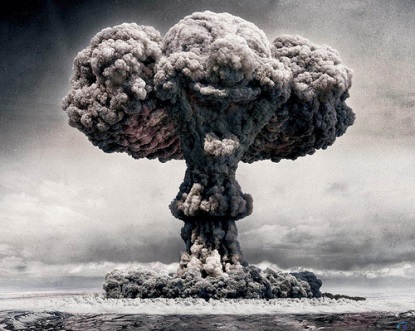 1 = Strongly Disagree	     10 = Strongly AgreeThe atomic bomb should have been built.1   2   3   4   5   6   7   8   9   10The 1st atomic bomb should have been dropped on Hiroshima.1   2   3   4   5   6   7   8   9   10The 2nd atomic bomb should have been dropped on Nagasaki.1   2   3   4   5   6   7   8   9   10